Školní vzdělávací program  - předškolní vzdělávání                        MŠ  Ratibořské Hory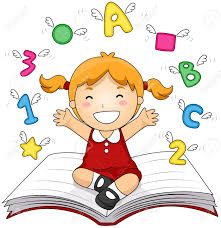 Identifikační údaje o zařízeníNázev: Mateřská škola Ratibořské Hory, příspěvková organizaceAdresa:   Ratibořské Hory 36, 391 42 Ratibořské HoryWeb:   www.msratihory.czE-mail:   info @ zsratihory.czTelefon:   381 283 074IČO:   70923094IZO MŠ:   107 535 343IZO školní jídelny:   102 415 994Odpovědná osoba:   Jaroslava Basíková, ředitelka školyZřizovatel:   Obec Ratibořské Hory, 391 42 Ratibořské Hory 161Mateřská škola s celodenním provozem Celková kapacita MŠ:   30 dětí Učitelky:      Jaroslava Fišerová, Ivana Vandrovcová Počet provoz. pracovníků:   3Zpracováno k:  1. 9. 2019	               Jaroslava Basíková	   ředitelka školy              Obecná charakteristika mateřské školyMateřská škola v Ratibořských Horách byla otevřena 20.9.1976 jako jednotřídní, s celodenním provozem pro 35 dětí. Nachází se v klidném venkovském prostředí v 1. poschodí budovy č. 36. V přízemí je školní kuchyně s jídelnou.  Zřizovatelem je Obec Ratibořské Hory.V lednu 1997 byla mateřská škola integrována pod základní školu s ředitelstvím Základní škola Ratibořské Hory. Od července 2001 jsme byli v právní subjektivitě. V srpnu 2020 došlo rozhodnutím zastupitelstva Obce Ratibořské Hory ke zrušení ZŠ pro nedostatek žáků. Nadále zůstala zachována MŠ Ratibořské Hory. K prostorovému využití slouží mateřské škole herna, třída, šatna, ložnice, obouvárna v chodbě, kuchyňka k výdeji obědů a svačin a sociální zařízení pro děti a zaměstnance. Blízko školy je pěkná školní zahrada a veřejné hřiště. K pěším výletům můžeme využívat krásné přírodní okolí školy.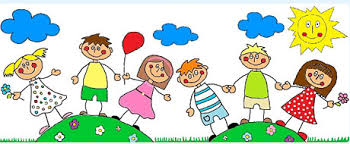                  Charakteristika   ŠVP-PVŠkolní vzdělávací program „Hraj si, uč se, směj se…“ je zpracován pedagogickým sborem na základě Rámcového programu pro předškolní vzdělávání a jeho poslední úpravy /2021/. Pro všechny pracovnice mateřské školy je závazný.Vize:	„Všechny děti mají právo být dětmi. Hry jsou pro ně zdrojem štěstí a radosti. Když si děti hrají, vyvíjí se tím jejich smysl pro kolektiva solidaritu. Budoucnost je o budování vzájemných vztahů“. Na cestě za poznáním se snažíme připravit dětem kvalitní vzdělávací program, který by je inspiroval k tvořivosti, touze po objevování a k přiblížení hodnot pro jejich další život, jako jsou: Nedotknutelnost lidských práv Individuální svoboda Rovnost všech lidí  Soucítění a solidarita se slabšími a ohroženými  jednici Péče o druhé a ohleduplnost k druhým Základy pro zdravý život Význam životního prostředí pro život člověka Důstojné vztahy mezi lidmi všech barev pleti Naším velkým přáním je, aby každé dítě cítilo, že je nedílnou součástí kolektivu naší školy, aby u nás získalo nové kamarády, dovedlo si hrát a spolupracovat s ostatními. Věříme, že se děti naučí jednat s potřebným respektem a jemností, ochotou podat pomocnou ruku. Skloubením předem připravovaných aktivit, spontánních a prožitkových činností, budeme děti podněcovat ke zkoumání dorozumívání mezi lidmi, jehož podstatou je nejen brát, ale dávat a vytvářet příležitosti praktického poznávání a objevování okolního světa. Abychom mohli porozumět sobě i ostatním, budeme též využívat příležitostí, jež se nám samy naskytnou.Motto: „Všechno, co opravdu potřebuji znát, jsem se naučil v  Mateřské škole“	                                                                                       Robert Fulghum	Cílem našeho snažení je umožnit všem dětem prožít den v mateřské škole plný radosti, volnosti, krásných vztahů a nevšedních zážitků, podporovat dětskou zvídavost, samostatnost a zdravé sebevědomí. Poskytovat základy celoživotního vzdělání všem dětem podle jejich možností, zájmů a potřeb. Vážíme si toho, že můžeme vstupovat do života dětí a bereme na sebe zodpovědnost za jejich vzdělávání a výchovu. ŠVP-PV byl zpracován na základě analýzy podmínek, které škola pro vzdělávací proces umožňuje a nabízí. Vychází z pravidelné evaluační činnosti a je zpracován dle požadavků RVP-PV.Nabízíme dětem nadstandardní péči –, hru na zobcovou flétnu, sportovní a kulturní akce, výlety pro rodiče s dětmi, exkurze, …Denně se věnujeme prevenci vadné výslovnosti zařazováním jazykových chvilek, grafomotorickým cvičením, která jsou dokumentována. 